РЕШЕНИЕ«15» октября .                                                                                                  №   83/1086     г. ТулунОб определении общих результатов выборов депутатов Думы Афанасьевского сельского поселенияНа основании протокола Тулунской районной территориальной избирательной комиссии от 15 октября 2012 года о результатах выборов депутатов Думы Афанасьевского сельского поселения по многомандатному избирательному округу № 1, в соответствии с частью 15 статьи 102, статьей 106, частью 2 статьи 107 Закона Иркутской области «О муниципальных выборах в Иркутской области», Тулунская районная территориальная избирательная комиссия  РЕШИЛА:1. Признать выборы 14 октября 2012 года депутатов  Думы Афанасьевского  сельского поселения состоявшимися и действительными. 	2. Установить, что в Афанасьевском сельском поселении избрано десять депутатов.Многомандатный избирательный округ  № 1:Акимова Татьяна Васильевна Атаманова Галина Вячеславовна Бадюло Иннокентий Константинович Гребенникова Любовь Владимировна Калинина Клавдия Сергеевна Карасаев Денис Алесандрович Королева Лидия Николаевна Костюченко Лариса Федоровна Лобанова Любовь Анатольевна Соколова Ольга Викторовна3. Направить в Избирательную комиссию Иркутской области заверенные копии настоящего решения, протокола и сводной таблицы Тулунской районной ТИК о результатах выборов депутатов Думы Афанасьевского сельского поселения по многомандатному избирательному округу № 1.4. Копию решения направить для опубликования в  газету «Наша жизнь в Присаянском крае».Председатель                                                         Л.В. БеляевскаяСекретарь                                                               Т.А. Шагаева                     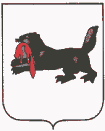 ИРКУТСКАЯ  ОБЛАСТЬТУЛУНСКАЯ РАЙОННАЯТЕРРИТОРИАЛЬНАЯ ИЗБИРАТЕЛЬНАЯ КОМИССИЯ                                     . Тулун, ул. Ленина, 75, тел. /факс 2-24-04